Climate and Habitats:KS2 Knowledge Mat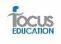 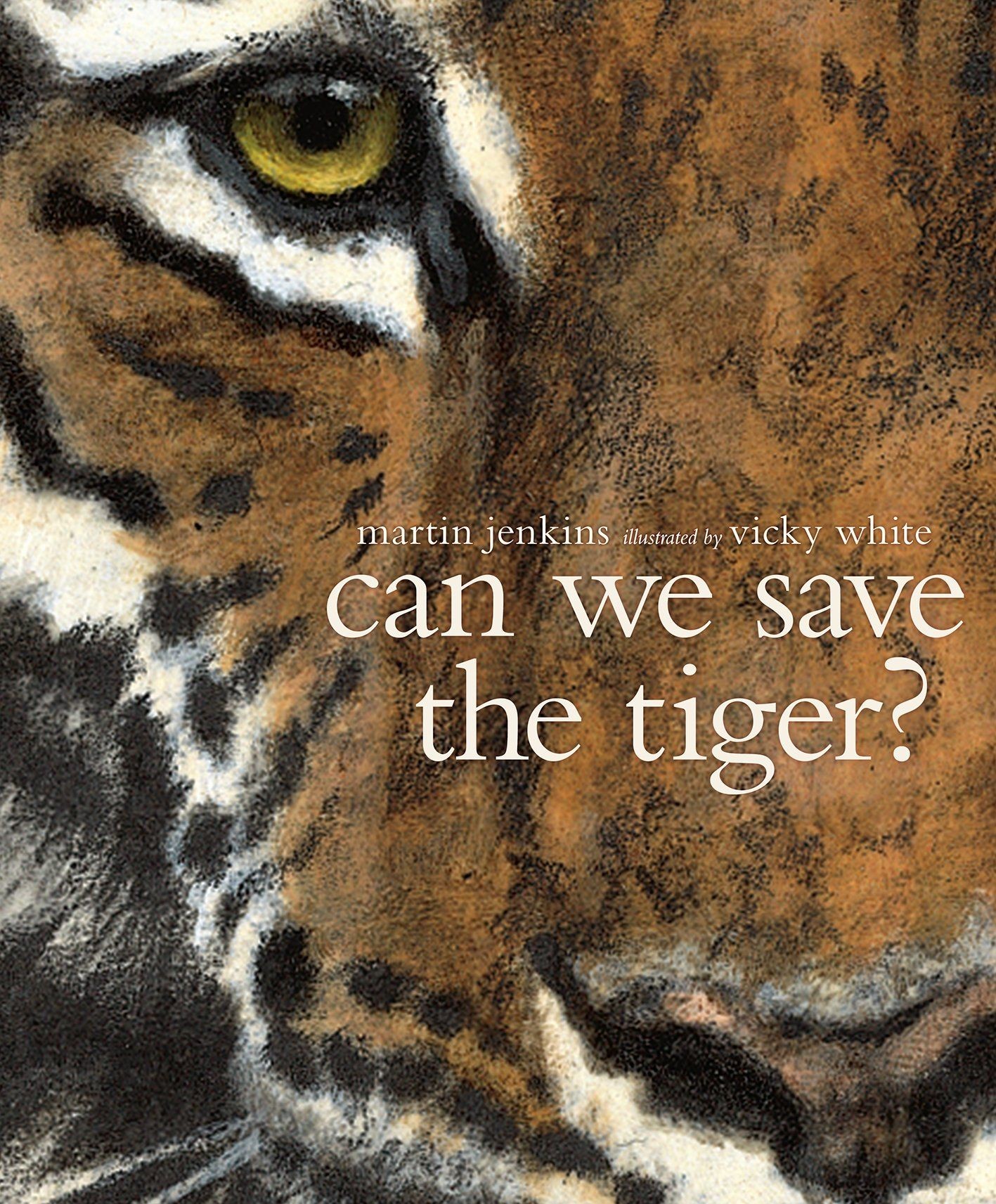 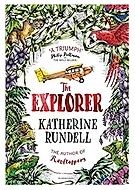 Subject Specific VocabularySubject Specific VocabularySticky Knowledge about Climates and Habitats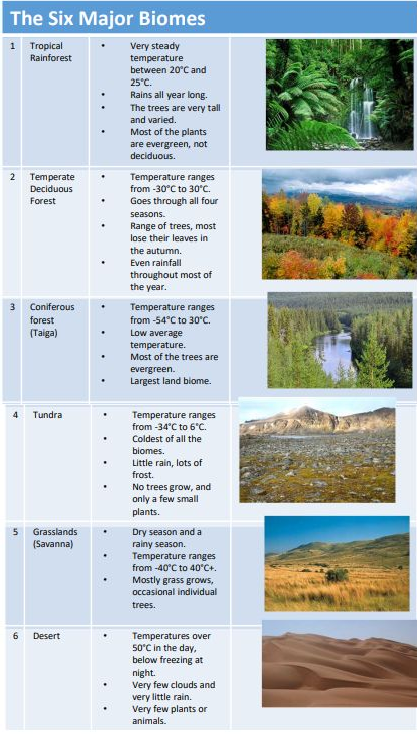 ClimateClimate is the average measurements of temperature, wind, humidity, snow, and rain in a place over the course of yearsSticky Knowledge about Climates and HabitatsVegetationPlant life as a whole within a certain. areaSticky Knowledge about Climates and HabitatsBiomeA biome is a large region of Earth that has a certain climate and certain types of living thingsSticky Knowledge about Climates and HabitatsEco-SystemA community of living and non-living things that work togetherSticky Knowledge about Climates and HabitatsDeciduousA tree that sheds its leaves in the autumnSticky Knowledge about Climates and HabitatsDormantWhen a plant or animal is in a deep, long sleepSticky Knowledge about Climates and HabitatsEquatorThe imaginary line that runs around the middle of the earthSticky Knowledge about Climates and HabitatsFaunaThe animals that normally live in a particular biomeSticky Knowledge about Climates and HabitatsFloraThe plants that normally grow in a particular biomeSticky Knowledge about Climates and HabitatsTemperateMild weather, further away from the equator.Sticky Knowledge about Climates and HabitatsTropicsAny place on earth near the equatorSticky Knowledge about Climates and HabitatsDeforestationCutting down treesSticky Knowledge about Climates and Habitats